БОЙОРОК                                                                                       РАСПОРЯЖЕНИЕ«29» март 2022 й.                      	   № 09 р   	               «29» марта 2022 г.В целях обеспечения пожарной безопасности на территории сельского поселения Старотумбагушевский сельсовет муниципального района Шаранский район Республики Башкортостан 1. Разработать и организовать выполнение Плана профилактических мероприятий с указанием даты, конкретного времени проведения по каждому населенному пункту сельского поселения Старотумбагушевский сельсовет муниципального района Шаранский район Республики Башкортостан согласно приложению № 1.2. Контроль за выполнением настоящего распоряжения оставляю за собой.И.о. главы сельского поселения                                М.М. ТимерхановПриложение № 1  к распоряжению и.о. главы сельского поселенияСтаротумбагушевский сельсовет муниципального районаШаранский район Республики Башкортостанот 29.03.2022 года № 09 р План профилактических мероприятий Старотумбагушевского сельсовета муниципального  района Шаранский район РБИ.о. главы сельского поселения                                                           М.М. ТимерхановБашкортостан РеспубликаһыныңШаран районымуниципаль районыныңИске Томбағош ауыл советыауыл биләмәһе ХакимиәтеҮҙәк урамы, 14-се йорт, Иске Томбағош ауылыШаран районы Башкортостан Республикаһының 452636Тел.(34769) 2-47-19, e-mail:sttumbs@yandex.ruwww.tumbagush.ru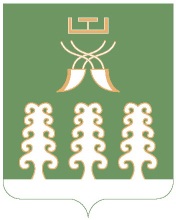 Администрация сельского поселенияСтаротумбагушевский сельсоветмуниципального районаШаранский районРеспублики Башкортостанул. Центральная, д.14 д. Старотумбагушево                             Шаранского района Республики Башкортостан, 452636Тел.(34769) 2-47-19, e-mail:sttumbs@yandex.ru,www.tumbagush.ru№ п/пНаименование мероприятияВремяМесто проведенияОтветственные лица                                    (с указанием сотового телефона)01 апрель 2022 года01 апрель 2022 года01 апрель 2022 года01 апрель 2022 года01 апрель 2022 года1Профилактическое посещение жителей населенных пунктов (беседа и раздача памяток)с 10:00 до 11:00д. Старый КичкиняшТимерханов М.М. 89270872595Гумерова А.Д. 89373311499Саитов В.Д. 89373136538Саитова Л.С.Шамшеев В.В.2Работа старост населенных пунктовс 10:00 до 11:00д. Старый КичкиняшТимерханов М.М. 89270872595Гумерова А.Д. 89373311499Саитов В.Д. 89373136538Саитова Л.С.Шамшеев В.В.3Проверка АДПИ с 10:00 до 11:00д. Старый КичкиняшТимерханов М.М. 89270872595Гумерова А.Д. 89373311499Саитов В.Д. 89373136538Саитова Л.С.Шамшеев В.В.04 апрель 2022 года04 апрель 2022 года04 апрель 2022 года04 апрель 2022 года04 апрель 2022 года1Профилактическое посещение жителей населенных пунктов (беседа и раздача памяток)с 10:00 до 11:00д. СтаротумбагушевоТимерханов М.М. 89270872595Гумерова А.Д. 89373311499Ильгузин А.М. 89374866305Ильгузина З.М.Ильмурзина С.М.2Работа старост населенных пунктовс 10:00 до 11:00д. СтаротумбагушевоТимерханов М.М. 89270872595Гумерова А.Д. 89373311499Ильгузин А.М. 89374866305Ильгузина З.М.Ильмурзина С.М.3Проверка АДПИ с 10:00 до 11:00д. СтаротумбагушевоТимерханов М.М. 89270872595Гумерова А.Д. 89373311499Ильгузин А.М. 89374866305Ильгузина З.М.Ильмурзина С.М.06 апрель 2022 года06 апрель 2022 года06 апрель 2022 года06 апрель 2022 года06 апрель 2022 года1Профилактическое посещение жителей населенных пунктов (беседа и раздача памяток)с 10:00 до 11:00д. КаразыбашТимерханов М.М. 89270872595Минлигареев Р.М. 89373341790Исламов И.Ф. 89377885861Ильгузина З.М.Ильмурзина С.М.2Работа старост населенных пунктовс 10:00 до 11:00д. КаразыбашТимерханов М.М. 89270872595Минлигареев Р.М. 89373341790Исламов И.Ф. 89377885861Ильгузина З.М.Ильмурзина С.М.3Проверка АДПИ с 10:00 до 11:00д. КаразыбашТимерханов М.М. 89270872595Минлигареев Р.М. 89373341790Исламов И.Ф. 89377885861Ильгузина З.М.Ильмурзина С.М.08 апрель 2022 года08 апрель 2022 года08 апрель 2022 года08 апрель 2022 года08 апрель 2022 года1Профилактическое посещение жителей населенных пунктов (беседа и раздача памяток)с 10:00 до 11:00д. Темяково Тимерханов М.М. 89270872595Минлигареев Р.М. 89373341790Сомов И.С. 89371690362Саитова Л.С. Шамшеев В.В.2Работа старост населенных пунктовс 10:00 до 11:00д. Темяково Тимерханов М.М. 89270872595Минлигареев Р.М. 89373341790Сомов И.С. 89371690362Саитова Л.С. Шамшеев В.В.3Проверка АДПИ с 10:00 до 11:00д. Темяково Тимерханов М.М. 89270872595Минлигареев Р.М. 89373341790Сомов И.С. 89371690362Саитова Л.С. Шамшеев В.В.11 апрель 2022 года11 апрель 2022 года11 апрель 2022 года11 апрель 2022 года11 апрель 2022 года1Профилактическое посещение жителей населенных пунктов (беседа и раздача памяток)с 10:00 до 11:00д. Елань-ЕлгаТимерханов М.М. 89270872595Гумерова А.Д. 89373311499Сомов И.С. 89371690362Саитова Л.С.Ильмурзина С.М.2Работа старост населенных пунктовс 10:00 до 11:00д. Елань-ЕлгаТимерханов М.М. 89270872595Гумерова А.Д. 89373311499Сомов И.С. 89371690362Саитова Л.С.Ильмурзина С.М.3Проверка АДПИ с 10:00 до 11:00д. Елань-ЕлгаТимерханов М.М. 89270872595Гумерова А.Д. 89373311499Сомов И.С. 89371690362Саитова Л.С.Ильмурзина С.М.13 апрель 2022 года13 апрель 2022 года13 апрель 2022 года13 апрель 2022 года13 апрель 2022 года1Профилактическое посещение жителей населенных пунктов (беседа и раздача памяток)с 10:00 до 11:00д. НовотумбагушевоТимерханов М.М. 89270872595Минлигареев Р.М. 89373341790Саитов А.А. 89374866379Ильгузина З.М. Шамшеев В.В.2Работа старост населенных пунктовс 10:00 до 11:00д. НовотумбагушевоТимерханов М.М. 89270872595Минлигареев Р.М. 89373341790Саитов А.А. 89374866379Ильгузина З.М. Шамшеев В.В.3Проверка АДПИ с 10:00 до 11:00д. НовотумбагушевоТимерханов М.М. 89270872595Минлигареев Р.М. 89373341790Саитов А.А. 89374866379Ильгузина З.М. Шамшеев В.В.15 апрель 2022 года15 апрель 2022 года15 апрель 2022 года15 апрель 2022 года15 апрель 2022 года1Профилактическое посещение жителей населенных пунктов (беседа и раздача памяток) с 10:00 до 11:00д. Новый КичкиняшТимерханов М.М. 89270872595Минлигареев Р.М. 89373341790Калеев В.И. 24728Саитова Л.С. Шамшеев В.В.2Работа старост населенных пунктовс 10:00 до 11:00д. Новый КичкиняшТимерханов М.М. 89270872595Минлигареев Р.М. 89373341790Калеев В.И. 24728Саитова Л.С. Шамшеев В.В.3Проверка АДПИ с 10:00 до 11:00д. Новый КичкиняшТимерханов М.М. 89270872595Минлигареев Р.М. 89373341790Калеев В.И. 24728Саитова Л.С. Шамшеев В.В.18 апрель 2022 года18 апрель 2022 года18 апрель 2022 года18 апрель 2022 года18 апрель 2022 года1Профилактическое посещение жителей населенных пунктов (беседа и раздача памяток)с 10:00 до 11:00д. Старый КичкиняшТимерханов М.М. 89270872595Гумерова А.Д. 89373311499Саитов В.Д. 89373136538Саитова Л.С.Шамшеев В.В.2Работа старост населенных пунктовс 10:00 до 11:00д. Старый КичкиняшТимерханов М.М. 89270872595Гумерова А.Д. 89373311499Саитов В.Д. 89373136538Саитова Л.С.Шамшеев В.В.3Проверка АДПИ с 10:00 до 11:00д. Старый КичкиняшТимерханов М.М. 89270872595Гумерова А.Д. 89373311499Саитов В.Д. 89373136538Саитова Л.С.Шамшеев В.В.20 апрель 2022 года20 апрель 2022 года20 апрель 2022 года20 апрель 2022 года20 апрель 2022 года1Профилактическое посещение жителей населенных пунктов (беседа и раздача памяток)с 10:00 до 11:00д. Темяково Тимерханов М.М. 89270872595Минлигареев Р.М. 89373341790Сомов И.С. 89371690362Саитова Л.С. Шамшеев В.В.2Работа старост населенных пунктовс 10:00 до 11:00д. Темяково Тимерханов М.М. 89270872595Минлигареев Р.М. 89373341790Сомов И.С. 89371690362Саитова Л.С. Шамшеев В.В.3Проверка АДПИ с 10:00 до 11:00д. Темяково Тимерханов М.М. 89270872595Минлигареев Р.М. 89373341790Сомов И.С. 89371690362Саитова Л.С. Шамшеев В.В.22 апрель 2022 года22 апрель 2022 года22 апрель 2022 года22 апрель 2022 года22 апрель 2022 года1Профилактическое посещение жителей населенных пунктов (беседа и раздача памяток)с 10:00 до 11:00д. СтаротумбагушевоТимерханов М.М. 89270872595Гумерова А.Д. 89373311499Ильгузин А.М. 89374866305Ильгузина З.М.Ильмурзина С.М.2Работа старост населенных пунктовс 10:00 до 11:00д. СтаротумбагушевоТимерханов М.М. 89270872595Гумерова А.Д. 89373311499Ильгузин А.М. 89374866305Ильгузина З.М.Ильмурзина С.М.3Проверка АДПИ с 10:00 до 11:00д. СтаротумбагушевоТимерханов М.М. 89270872595Гумерова А.Д. 89373311499Ильгузин А.М. 89374866305Ильгузина З.М.Ильмурзина С.М.25 апрель 2022 года25 апрель 2022 года25 апрель 2022 года25 апрель 2022 года25 апрель 2022 года1Профилактическое посещение жителей населенных пунктов (беседа и раздача памяток)с 10:00 до 11:00д. КаразыбашТимерханов М.М. 89270872595Минлигареев Р.М. 89373341790Исламов И.Ф. 89377885861Ильгузина З.М.Ильмурзина С.М.2Работа старост населенных пунктовс 10:00 до 11:00д. КаразыбашТимерханов М.М. 89270872595Минлигареев Р.М. 89373341790Исламов И.Ф. 89377885861Ильгузина З.М.Ильмурзина С.М.3Проверка АДПИ с 10:00 до 11:00д. КаразыбашТимерханов М.М. 89270872595Минлигареев Р.М. 89373341790Исламов И.Ф. 89377885861Ильгузина З.М.Ильмурзина С.М.27 апрель 2022 года27 апрель 2022 года27 апрель 2022 года27 апрель 2022 года27 апрель 2022 года1Профилактическое посещение жителей населенных пунктов (беседа и раздача памяток)с 10:00 до 11:00д. НовотумбагушевоТимерханов М.М. 89270872595Минлигареев Р.М. 89373341790Саитов А.А. 89374866379Ильгузина З.М. Шамшеев В.В.2Работа старост населенных пунктовс 10:00 до 11:00д. НовотумбагушевоТимерханов М.М. 89270872595Минлигареев Р.М. 89373341790Саитов А.А. 89374866379Ильгузина З.М. Шамшеев В.В.3Проверка АДПИ с 10:00 до 11:00д. НовотумбагушевоТимерханов М.М. 89270872595Минлигареев Р.М. 89373341790Саитов А.А. 89374866379Ильгузина З.М. Шамшеев В.В.29 апрель 2022 года29 апрель 2022 года29 апрель 2022 года29 апрель 2022 года29 апрель 2022 года1Профилактическое посещение жителей населенных пунктов (беседа и раздача памяток)с 10:00 до 11:00д. Новый КичкиняшТимерханов М.М. 89270872595Минлигареев Р.М. 89373341790Калеев В.И. 24728Саитова Л.С. Шамшеев В.В.2Работа старост населенных пунктовс 10:00 до 11:00д. Новый КичкиняшТимерханов М.М. 89270872595Минлигареев Р.М. 89373341790Калеев В.И. 24728Саитова Л.С. Шамшеев В.В.1Профилактическое посещение жителей населенных пунктов (беседа и раздача памяток)с 10:00 до 11:00д. Новый КичкиняшТимерханов М.М. 89270872595Минлигареев Р.М. 89373341790Калеев В.И. 24728Саитова Л.С. Шамшеев В.В.